МБОУ «Средняя общеобразовательная школа 92 с углублённым изучением отдельных предметов»Волонтёрский отряд «Данко»(руководитель Л.В.Тырышкина), ШДЮПО«Знай-ка!»(руководитель И.Ф.Аврамчук),социальный педагог  М.А.Муханова, заместитель директора по УВР  М.В.Тужилкина и учащиеся младшего, среднего и старшего звенапредставляютвечер, посвящённый празднику«День матери»(для многодетных и малообеспеченных семей)29.11.2012г. в нашей школе  был проведён вечер при свечах, ставший уже традиционным, который был организован педагогами и учащимися. В тёплой уютной обстановке,  за чашкой чая, родители пообщались, отдохнули  и насладились  творчеством  детей, которые подготовили замечательный концерт  для милых мам. На вечере звучала  классическая музыка  и стихи, исполнялись романсы, а ученица 2-го класса Махмудова Лейла танцевала лезгинку, чем вызвала всеобщее восхищение!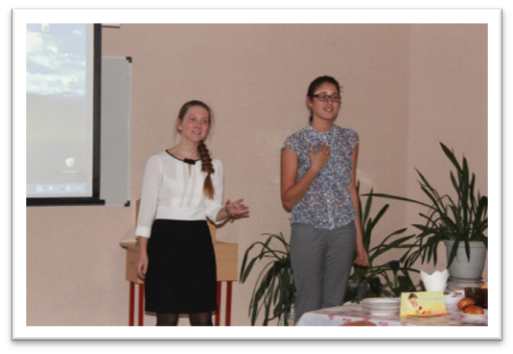 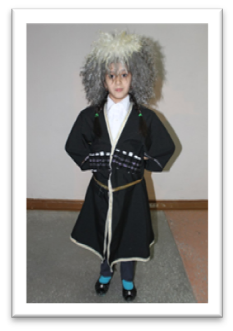 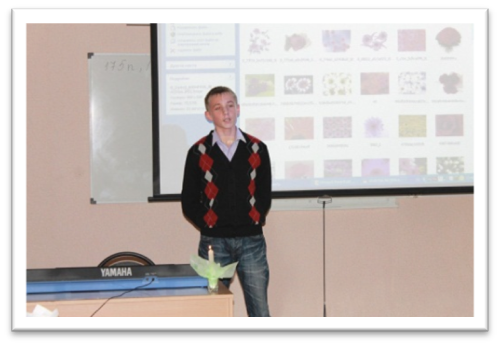 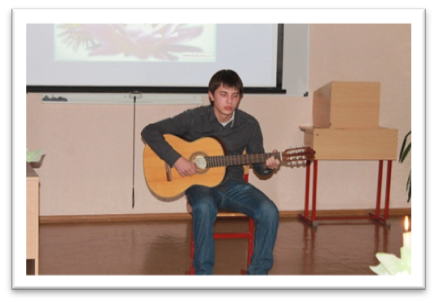 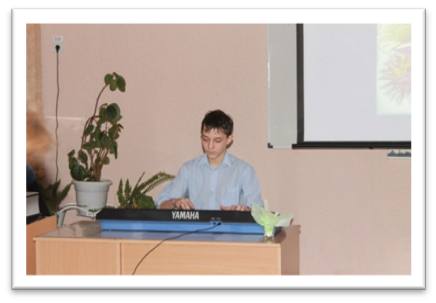 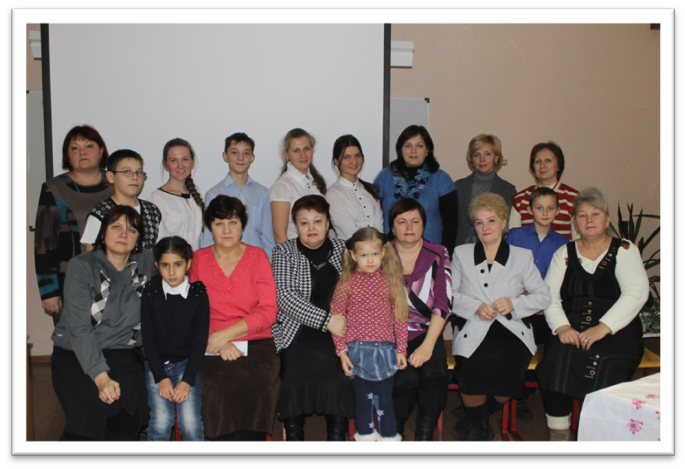 